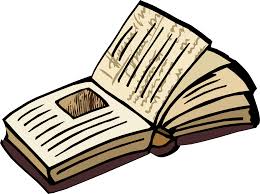 Short Story Unit Terms: Part IStructure –Style – Conflict – Internal conflict –___________________________ - External conflict – ____________________________ -____________________________ -____________________________ -Setting – Can include ____________________ and can affect the ___________ or _________ of the entire story.Mood/atmosphere- Tone- Characters –Protagonist:Example:Antagonist:Example:Point of View –First-person narrator – Example:Third-person narrator -Omniscient narrator – Example:Limited narrator-Example:Theme –There are 3 criteria for a theme: It must be _____________________, ____________________, and ___________________.Example: ___________________________________________________Example: ____________________________________________________Irony – Situational irony:Dramatic irony:Verbal irony:Fill in the plot structure graphic organizer on the next page to your best ability independently. We will go through it together to check your knowledge.